Csatornaventilátor DPK 28/4 ACsomagolási egység: 1 darabVálaszték: 
Termékszám: 0086.0635Gyártó: MAICO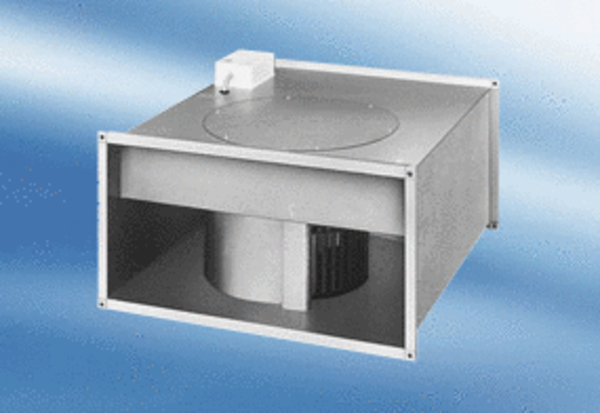 